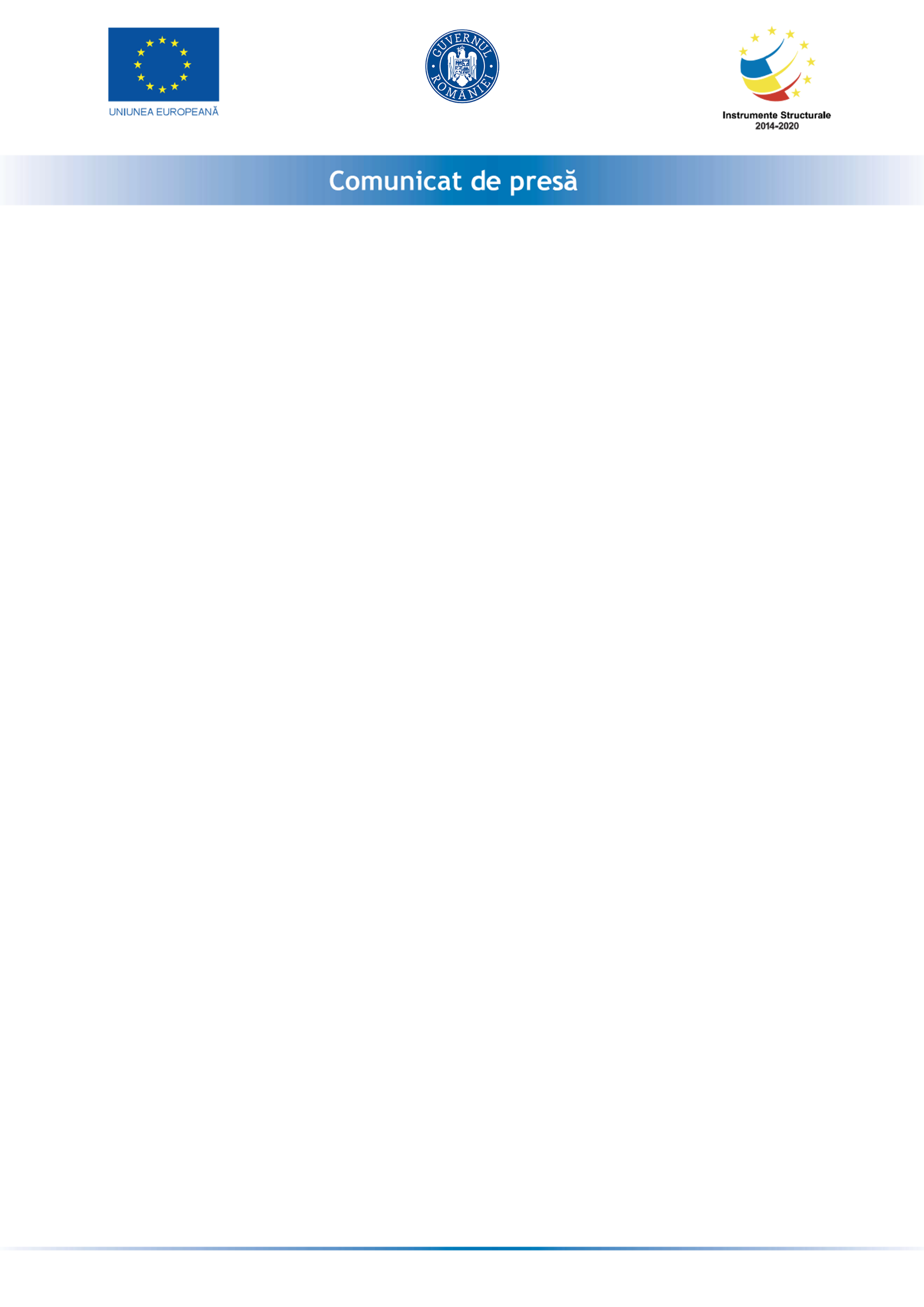 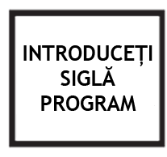 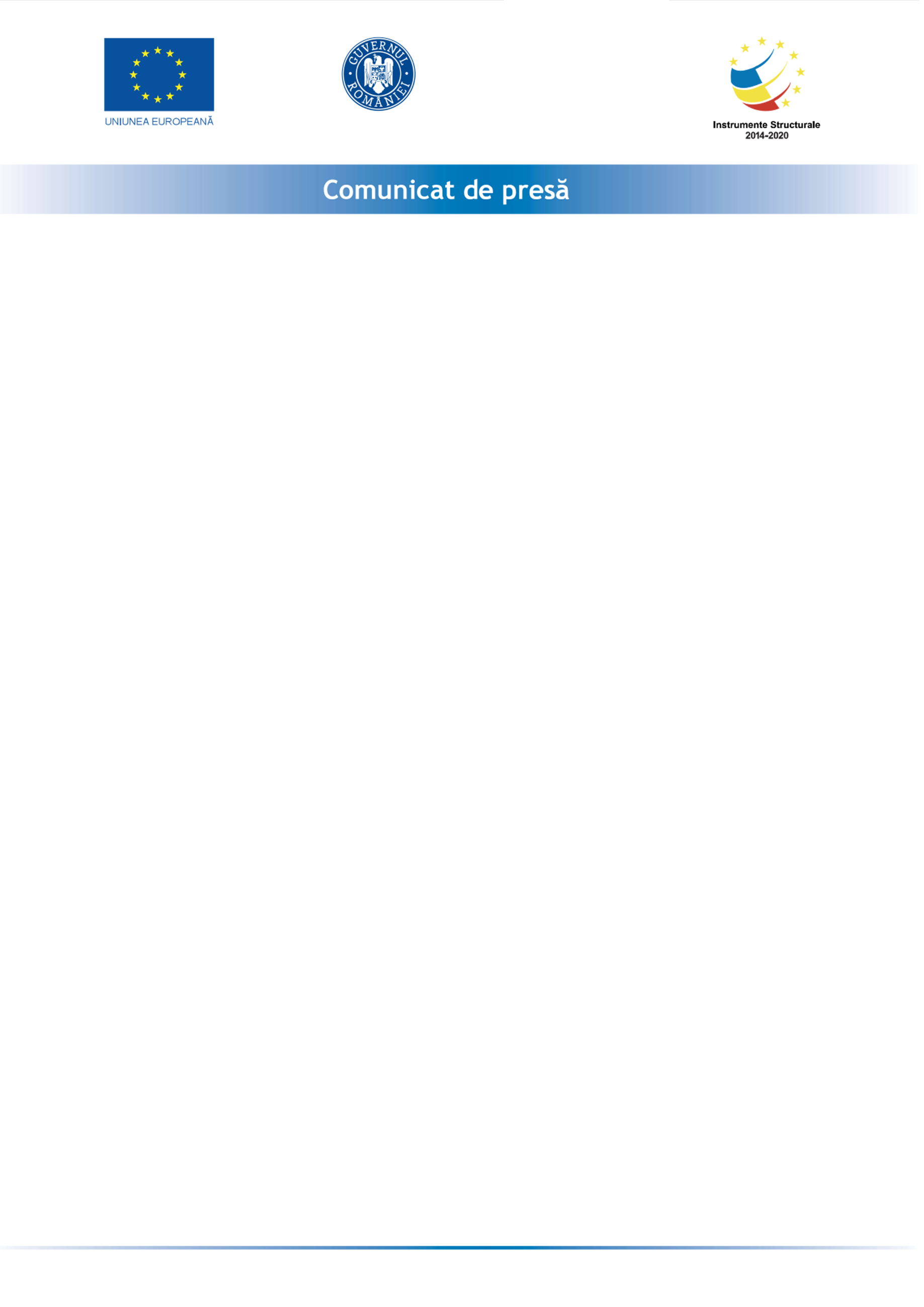 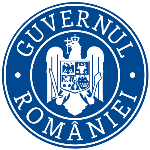 Anunț privind începerea implementării proiectului „Granturi pentru capital de lucru acordate entităților din domeniul agroalimentar” pentru firma HODOR PAN A.G. SRLHODOR PAN A.G. SRL anunta lansarea proiectul cu titlul ” Granturi pentru capital de lucru acordate entităților din domeniul agroalimentar” proiect  nr RUE M2-AGRI-2391 înscris în cadrul Măsurii 2 prin POC 4.1.2, instituită prin OUG nr 61/2022.Proiectul se derulează pe o perioada de maxim 12 luni, începând cu data semnării contractului de finanțare cu Ministerul Antreprenoriatului și Turismului /A.I.M.M.A.I.P.E., respectiv 24.06.2022.Obiectivul proiectului îl reprezintă sprijinirea financiara a activitatii societatii HODOR PAN A.G. SRL, in contextul crizei provocate de COVID-19.        Proiectul are printre principalele rezultate, următoarele: -menținerea activității pe o perioada de minim 6 luni,-menținerea/suplimentarea numărului locurilor de munca față de data depunerii cererii, pe o perioadă de minimum 6 luni, la data acordării granturilorValoarea proiectului este de 306.952,2 lei (valoarea totala) din care: 266.914,95 lei grant si 40.037,25 lei cofinanțare.Proiect cofinanțat din Fondul  prin Programul Persoană de contact: HODOR PAN A.G. SRLNume, prenume: CARMEN-NICOLETA HODOROGEANUEmail: brutariavecheiasi@yahoo.com           Telefon: 0746610363